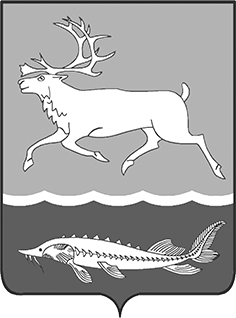 МУНИЦИПАЛЬНОЕ ОБРАЗОВАНИЕ «СЕЛЬСКОЕ ПОСЕЛЕНИЕ КАРАУЛ»ТАЙМЫРСКОГО ДОЛГАНО-НЕНЕЦКОГО МУНИЦИПАЛЬНОГО РАЙОНАГЛАВА сельского поселения КАРАУЛПОСТАНОВЛЕНИЕот «22» марта 2018г.		№ 02-П О поощрении жителей сельского поселения Караул в связи с празднованием Дня работника культурыНа основании Положения «О наградах и поощрениях муниципального образования «Сельское поселение Караул», утвержденного Решением Совета сельского поселения Караул от 28.03.2007г. № 112, ходатайстваРуководителя Администрации сельского поселения Караул, за добросовестный труд, большой вклад в сохранение и развитие культуры коренных малочисленных народов Таймыра, высокий профессионализм и в связи с празднованием Дня работника культурыПОСТАНОВЛЯЮ:1. Наградить Почётной грамотой Главы сельского поселения Караул:Долотовскую Наталью Александровну, заведующего Дома культуры с. Караул, жителя с. Караул;Ушаровскую Диану Анатольевну, специалиста по методике клубной работы Центра народного творчества с. Караул, жителя с. Караул.2. Наградить Благодарностью Главы сельского поселения Караул: Румянцева Антона Георгиевича, художественного руководителя Дома культуры с. Караул, жителя с. Караул;Ласкову Карину Сергеевну, артиста ансамбля Дома культуры с. Караул, жителя с. Караул;Столыпину Викторию Сергеевну, артиста ансамбля Дома культуры с. Караул, жителя с. Караул;Яптунэ Александру Олеговну – заведующего Дома культуры п.Тухард, жителя п.Тухард;Кошкареву Ларису Кимовну, заведующего Дома культуры п. Носок, жителя п. Носок.Начальнику финансового отдела Администрации сельского поселения Караул (Эспок Н.П.) профинансировать расходы на мероприятие в сумме 2000 (две тысячи) рублей, главному бухгалтеру муниципального казенного учреждения «Центр по обеспечению хозяйственного обслуживания» сельского поселения Караул (Адельгужина Р.А.) выдать денежные средства в подотчет Мламбо В.С.Опубликовать настоящее постановление в Информационном вестнике «Усть - Енисеец» и на официальном сайте сельского поселения Караул.Контроль за выполнением данного постановления оставляю за собой.Глава сельского поселения Караул					Д.В. Рудник